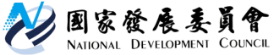 國家發展委員會 新聞稿國發會開放地方創生券第二波中籤者補登，自12月1日至12月7日止，請民眾儘速完成補登發布日期：110年11月29日發布單位：國土區域離島發展處國發會配合行政院振興五倍券，加碼推出20萬份金額500元之「地方創生券」，迄今已吸引760萬餘人登記抽籤，經過四週週週抽籤結果，共抽出21萬899位中籤者，截至11月20日中籤補登人數為11萬7,066位。經部分中籤但未及補登民眾迭向本會民意信箱及客服專線反映，確有疫情期間忙碌、忘記期限、對台灣Pay或補登不熟悉等原因，導致未在補登期限內完成補登。為兼顧民眾權益，本會於110年11月29日上午再次發送簡訊開放第二波中籤補登(期間自12月1日至12月7日止，補登網址https://twrr-vouchers.ndc.gov.tw/)，本次補登民眾自12月18日起可以使用地方創生券至店家消費。聯絡人：國土區域離島發展處 彭紹博處長聯絡電話：02-2316-5300轉5317